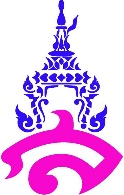 โรงเรียนสาธิตมหาวิทยาลัยราชภัฏสวนสุนันทาวิชา : วิทยาศาสตร์ , วันที่ : 20/8/2018,   อาจารย์ : นายณฐพล  อยู่เป็นสุขชื่อ : ………………………………………………………………………………. ชั้น……………. เลขที่…………เรื่อง วงจรไฟฟ้าตอนที่ 1 ให้นักเรียนเขียนแผนภาพวงจรไฟฟ้าอย่างง่ายโดยใช้สัญญาลักษณ์ตอนที่ 2 ให้นักเรียนตอบคำถามต่อไปนี้		จงบอกสัญลักษณ์ต่อไปนี้ใช้แทนอุปกรณ์ไฟฟ้าใด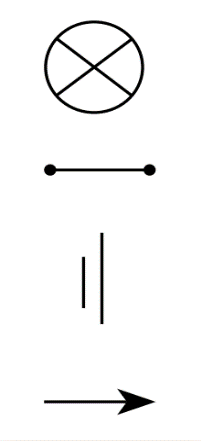 			แทน	..................................................................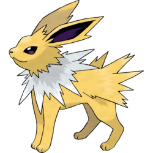 			แทน	..................................................................			แทน	..................................................................			แทน	..................................................................	วงจรไฟฟ้าเปิด หมายถึง.........................................................................................................................	วงจรไฟฟ้าปิด หมายถึง.................................................................. .......................................................	นักเรียนต่อวงจรแบบใดที่จะทำให้มอเตอร์หยุดหรือออดเสียงดัง	................................................................................................................................................................ตอนที่ 3 จงหาความสัมพันธ์ของคำทางซ้ายมือและข้อความทางขวามือ_____ ตัวนำไฟฟ้า				A. พลังงานที่เกิดจากการเคลื่อนที่ของประจุไฟฟ้า_____ ประจุบวก				B. อนุภาคของอะตอมที่มีประจุบวก_____ ไฟฟ้าสถิต				C. อนุภาคของอะตอมที่มีประจุลบ_____ โปรตอน					D. ประจุไฟฟ้าของวัตถุที่ได้รับอิเล็กตรอนเพิ่มขึ้น_____ อิเล็กตรอน				E. ประจุไฟฟ้าของวัตถุที่สูญเสียอิเล็กตรอนไป_____ พลังงานไฟฟ้า				F. เส้นทางเดินของประจุไฟฟ้า_____ กระแสไฟฟ้า				G. การไหลของประจุไฟฟ้า_____ วงจรไฟฟ้า				H. ทำหน้าที่ควบคุมการเปิดปิดวงจรไฟฟ้า_____ ประจุลบ					I. พลังงานไฟฟ้าที่สะสมอยู่บนวัตถุที่มีประจุไฟฟ้า_____ ฉนวนไฟฟ้า				J. วัสดุที่ให้ประจุไฟฟ้าไหลผ่านได้ง่าย_____ สวิตซ์					K. วัสดุที่ไม่ให้ประจุไฟฟ้าไหลผ่าน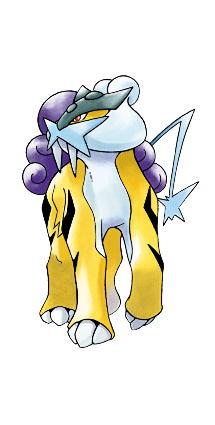 